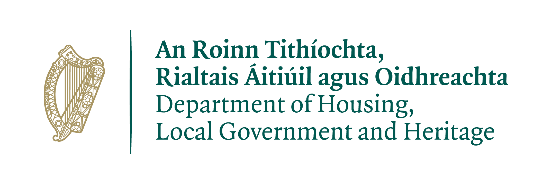 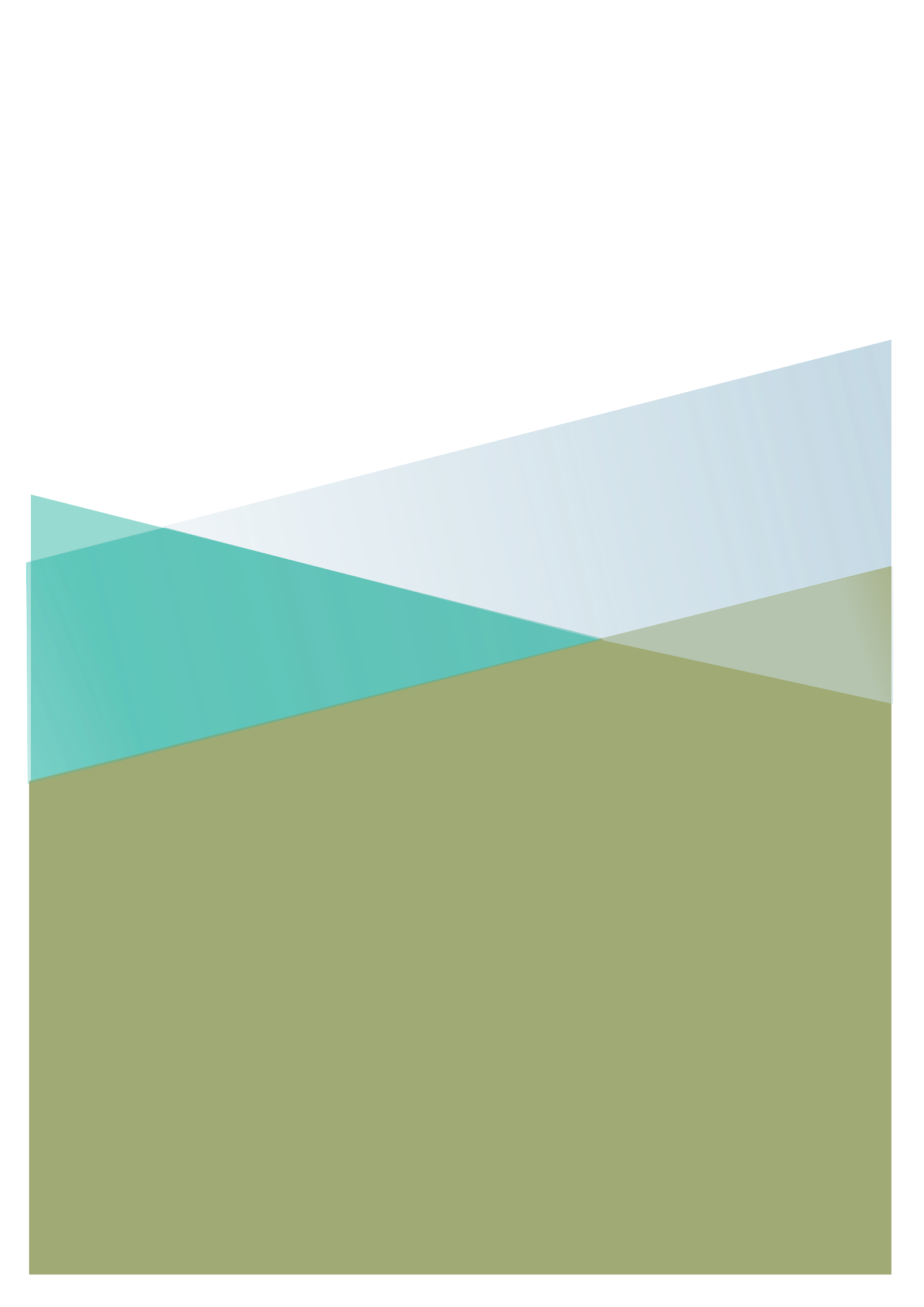 This application to be completed by out of State visitors hunting with a Commercial Operator.Please use legible BLOCK LETTERS and answer ALL questions.To avoid unnecessary delay in processing your application, please ensure that you have fully completed this form and that you have included a current email address.
Please return your completed forms by email or post: Email:	deerlicences@npws.gov.ie Post: 		Wildlife Licensing UnitNational Parks and Wildlife Service             Department of Housing, Local Government and Heritage 90 King North Street SmithfieldDublin 7, D07 N7CV













Privacy StatementPlease note that under Data Protection legislation Wildlife Licencing Unit staff may only discuss licence applications with the applicant, and not with any third party. See Privacy Statement at www.npws.ie/licences 
npws.ie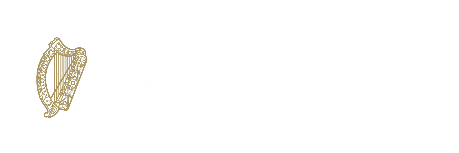 Personal Details Personal Details Personal Details Personal Details Personal Details Personal Details Personal Details Personal Details Personal Details I, Name      I, Name      I, Name      I, Name      I, Name      I, Name      I, Name      I, Name      I, Name      Address Line 1Address Line 1Address Line 2Address Line 2PostcodePostcodeCountryCountryDaytime Phone No.Daytime Phone No.EmailEmailDo hereby apply for a licence to hunt deer and do hereby declare that I intend to use the firearm described below to hunt and kill pursuant to and in accordance with any order under section 25 of the wildlife acts 1976 to 2018 which is for the time being in force, any exempted wild mammal (other than a hare), on the lands listed on the schedule hereto. 

I also hereby declare that i am a qualified person under section 28(2) of the said acts in that i am not less than 16 years of age.Do hereby apply for a licence to hunt deer and do hereby declare that I intend to use the firearm described below to hunt and kill pursuant to and in accordance with any order under section 25 of the wildlife acts 1976 to 2018 which is for the time being in force, any exempted wild mammal (other than a hare), on the lands listed on the schedule hereto. 

I also hereby declare that i am a qualified person under section 28(2) of the said acts in that i am not less than 16 years of age.Do hereby apply for a licence to hunt deer and do hereby declare that I intend to use the firearm described below to hunt and kill pursuant to and in accordance with any order under section 25 of the wildlife acts 1976 to 2018 which is for the time being in force, any exempted wild mammal (other than a hare), on the lands listed on the schedule hereto. 

I also hereby declare that i am a qualified person under section 28(2) of the said acts in that i am not less than 16 years of age.Do hereby apply for a licence to hunt deer and do hereby declare that I intend to use the firearm described below to hunt and kill pursuant to and in accordance with any order under section 25 of the wildlife acts 1976 to 2018 which is for the time being in force, any exempted wild mammal (other than a hare), on the lands listed on the schedule hereto. 

I also hereby declare that i am a qualified person under section 28(2) of the said acts in that i am not less than 16 years of age.Do hereby apply for a licence to hunt deer and do hereby declare that I intend to use the firearm described below to hunt and kill pursuant to and in accordance with any order under section 25 of the wildlife acts 1976 to 2018 which is for the time being in force, any exempted wild mammal (other than a hare), on the lands listed on the schedule hereto. 

I also hereby declare that i am a qualified person under section 28(2) of the said acts in that i am not less than 16 years of age.Do hereby apply for a licence to hunt deer and do hereby declare that I intend to use the firearm described below to hunt and kill pursuant to and in accordance with any order under section 25 of the wildlife acts 1976 to 2018 which is for the time being in force, any exempted wild mammal (other than a hare), on the lands listed on the schedule hereto. 

I also hereby declare that i am a qualified person under section 28(2) of the said acts in that i am not less than 16 years of age.Do hereby apply for a licence to hunt deer and do hereby declare that I intend to use the firearm described below to hunt and kill pursuant to and in accordance with any order under section 25 of the wildlife acts 1976 to 2018 which is for the time being in force, any exempted wild mammal (other than a hare), on the lands listed on the schedule hereto. 

I also hereby declare that i am a qualified person under section 28(2) of the said acts in that i am not less than 16 years of age.Do hereby apply for a licence to hunt deer and do hereby declare that I intend to use the firearm described below to hunt and kill pursuant to and in accordance with any order under section 25 of the wildlife acts 1976 to 2018 which is for the time being in force, any exempted wild mammal (other than a hare), on the lands listed on the schedule hereto. 

I also hereby declare that i am a qualified person under section 28(2) of the said acts in that i am not less than 16 years of age.Do hereby apply for a licence to hunt deer and do hereby declare that I intend to use the firearm described below to hunt and kill pursuant to and in accordance with any order under section 25 of the wildlife acts 1976 to 2018 which is for the time being in force, any exempted wild mammal (other than a hare), on the lands listed on the schedule hereto. 

I also hereby declare that i am a qualified person under section 28(2) of the said acts in that i am not less than 16 years of age.Please state your date of birthPlease state your date of birthPlease state your date of birthPlease state your date of birth       /     /           /     /           /     /           /     /           /     /    Have you completed a recognised deer hunting training course in your country of residence?  	Have you completed a recognised deer hunting training course in your country of residence?  	Have you completed a recognised deer hunting training course in your country of residence?  	Have you completed a recognised deer hunting training course in your country of residence?  	Yes NoIf Yes – please provide detailsIf Yes – please provide detailsIf Yes – please provide detailsIf Yes – please provide detailsIf Yes – please provide detailsIf Yes – please provide detailsIf Yes – please provide detailsIf Yes – please provide detailsAre you applying for your first Deer Hunting Licence in Ireland?	Are you applying for your first Deer Hunting Licence in Ireland?	Are you applying for your first Deer Hunting Licence in Ireland?	Are you applying for your first Deer Hunting Licence in Ireland?	Yes NoIf Yes –you must attach relevant Training Certificate and/or Licence in support of your first time applicationIf Yes –you must attach relevant Training Certificate and/or Licence in support of your first time applicationIf Yes –you must attach relevant Training Certificate and/or Licence in support of your first time applicationIf Yes –you must attach relevant Training Certificate and/or Licence in support of your first time applicationIf Yes –you must attach relevant Training Certificate and/or Licence in support of your first time applicationIf Yes –you must attach relevant Training Certificate and/or Licence in support of your first time applicationIf Yes –you must attach relevant Training Certificate and/or Licence in support of your first time applicationIf Yes –you must attach relevant Training Certificate and/or Licence in support of your first time applicationIf Yes –you must attach relevant Training Certificate and/or Licence in support of your first time applicationDid you hold a Deer Hunting Licence last season?	Did you hold a Deer Hunting Licence last season?	Did you hold a Deer Hunting Licence last season?	Did you hold a Deer Hunting Licence last season?	YesNoIf No – What year was your last licence issuedIf No – What year was your last licence issuedIf No – What year was your last licence issuedIf No – What year was your last licence issuedCommercial Operator DetailsCommercial Operator DetailsCommercial Operator DetailsCommercial Operator DetailsCommercial Operator DetailsCommercial Operator DetailsCommercial Operator DetailsCommercial Operator DetailsCommercial Operator DetailsPlease fill in the full details of the Commercial Operator?  Please fill in the full details of the Commercial Operator?  Please fill in the full details of the Commercial Operator?  Please fill in the full details of the Commercial Operator?  Please fill in the full details of the Commercial Operator?  Please fill in the full details of the Commercial Operator?  Please fill in the full details of the Commercial Operator?  Please fill in the full details of the Commercial Operator?  Please fill in the full details of the Commercial Operator?  Please fill in the full details of the Commercial Operator?  Please fill in the full details of the Commercial Operator?  Please fill in the full details of the Commercial Operator?  Please fill in the full details of the Commercial Operator?  Please fill in the full details of the Commercial Operator?  Please fill in the full details of the Commercial Operator?  Please fill in the full details of the Commercial Operator?  Are you using your own gun?Are you using your own gun?Are you using your own gun?Are you using your own gun?YesNoIf Yes – Please include a COPY of your up to date EU Firearms Pass or International equivalent with this application and advance to Part 4If Yes – Please include a COPY of your up to date EU Firearms Pass or International equivalent with this application and advance to Part 4If Yes – Please include a COPY of your up to date EU Firearms Pass or International equivalent with this application and advance to Part 4If Yes – Please include a COPY of your up to date EU Firearms Pass or International equivalent with this application and advance to Part 4If Yes – Please include a COPY of your up to date EU Firearms Pass or International equivalent with this application and advance to Part 4If Yes – Please include a COPY of your up to date EU Firearms Pass or International equivalent with this application and advance to Part 4If Yes – Please include a COPY of your up to date EU Firearms Pass or International equivalent with this application and advance to Part 4If Yes – Please include a COPY of your up to date EU Firearms Pass or International equivalent with this application and advance to Part 4If Yes – Please include a COPY of your up to date EU Firearms Pass or International equivalent with this application and advance to Part 4Land InformationLand InformationLand InformationLand InformationLand InformationLand InformationLand InformationLand InformationLand InformationI am the Guest, Invitee, Servant or Agent of the Commercial Operator mentioned in Part 2 above and they are entitled to the sporting rights permissions over the land details provided directly to NPWS. Commercial Operator must supply land details with this application I am the Guest, Invitee, Servant or Agent of the Commercial Operator mentioned in Part 2 above and they are entitled to the sporting rights permissions over the land details provided directly to NPWS. Commercial Operator must supply land details with this application I am the Guest, Invitee, Servant or Agent of the Commercial Operator mentioned in Part 2 above and they are entitled to the sporting rights permissions over the land details provided directly to NPWS. Commercial Operator must supply land details with this application I am the Guest, Invitee, Servant or Agent of the Commercial Operator mentioned in Part 2 above and they are entitled to the sporting rights permissions over the land details provided directly to NPWS. Commercial Operator must supply land details with this application I am the Guest, Invitee, Servant or Agent of the Commercial Operator mentioned in Part 2 above and they are entitled to the sporting rights permissions over the land details provided directly to NPWS. Commercial Operator must supply land details with this application I am the Guest, Invitee, Servant or Agent of the Commercial Operator mentioned in Part 2 above and they are entitled to the sporting rights permissions over the land details provided directly to NPWS. Commercial Operator must supply land details with this application I am the Guest, Invitee, Servant or Agent of the Commercial Operator mentioned in Part 2 above and they are entitled to the sporting rights permissions over the land details provided directly to NPWS. Commercial Operator must supply land details with this application I am the Guest, Invitee, Servant or Agent of the Commercial Operator mentioned in Part 2 above and they are entitled to the sporting rights permissions over the land details provided directly to NPWS. Commercial Operator must supply land details with this application I am the Guest, Invitee, Servant or Agent of the Commercial Operator mentioned in Part 2 above and they are entitled to the sporting rights permissions over the land details provided directly to NPWS. Commercial Operator must supply land details with this application Firearm DetailsFirearm DetailsFirearm DetailsFirearm DetailsFirearm DetailsFirearm DetailsFirearm DetailsFirearm DetailsFirearm DetailsParticular of FirearmParticular of FirearmParticular of FirearmParticular of FirearmParticular of FirearmParticular of FirearmParticular of FirearmParticular of FirearmParticular of FirearmRifle Maker’s NameRifle CalibreRifle CalibreRifle Serial NumberRifle Serial NumberRifle Serial NumberBullet Grain WeightBullet Grain WeightBullet Grain WeightNOTE: The law states that the minimum calibre weapon for hunting deer is a rifle of not less than .22 calibre with a muzzle energy of not less than 1,700 foot pounds, which uses bullets weighing not less than 55 grains as per S.I. No. 239 of 1977. However, the Irish Deer Management Forum have recommended a minimum calibre of .243 and a bullet weight of 100 grains NOTE: The law states that the minimum calibre weapon for hunting deer is a rifle of not less than .22 calibre with a muzzle energy of not less than 1,700 foot pounds, which uses bullets weighing not less than 55 grains as per S.I. No. 239 of 1977. However, the Irish Deer Management Forum have recommended a minimum calibre of .243 and a bullet weight of 100 grains NOTE: The law states that the minimum calibre weapon for hunting deer is a rifle of not less than .22 calibre with a muzzle energy of not less than 1,700 foot pounds, which uses bullets weighing not less than 55 grains as per S.I. No. 239 of 1977. However, the Irish Deer Management Forum have recommended a minimum calibre of .243 and a bullet weight of 100 grains NOTE: The law states that the minimum calibre weapon for hunting deer is a rifle of not less than .22 calibre with a muzzle energy of not less than 1,700 foot pounds, which uses bullets weighing not less than 55 grains as per S.I. No. 239 of 1977. However, the Irish Deer Management Forum have recommended a minimum calibre of .243 and a bullet weight of 100 grains NOTE: The law states that the minimum calibre weapon for hunting deer is a rifle of not less than .22 calibre with a muzzle energy of not less than 1,700 foot pounds, which uses bullets weighing not less than 55 grains as per S.I. No. 239 of 1977. However, the Irish Deer Management Forum have recommended a minimum calibre of .243 and a bullet weight of 100 grains NOTE: The law states that the minimum calibre weapon for hunting deer is a rifle of not less than .22 calibre with a muzzle energy of not less than 1,700 foot pounds, which uses bullets weighing not less than 55 grains as per S.I. No. 239 of 1977. However, the Irish Deer Management Forum have recommended a minimum calibre of .243 and a bullet weight of 100 grains NOTE: The law states that the minimum calibre weapon for hunting deer is a rifle of not less than .22 calibre with a muzzle energy of not less than 1,700 foot pounds, which uses bullets weighing not less than 55 grains as per S.I. No. 239 of 1977. However, the Irish Deer Management Forum have recommended a minimum calibre of .243 and a bullet weight of 100 grains NOTE: The law states that the minimum calibre weapon for hunting deer is a rifle of not less than .22 calibre with a muzzle energy of not less than 1,700 foot pounds, which uses bullets weighing not less than 55 grains as per S.I. No. 239 of 1977. However, the Irish Deer Management Forum have recommended a minimum calibre of .243 and a bullet weight of 100 grains NOTE: The law states that the minimum calibre weapon for hunting deer is a rifle of not less than .22 calibre with a muzzle energy of not less than 1,700 foot pounds, which uses bullets weighing not less than 55 grains as per S.I. No. 239 of 1977. However, the Irish Deer Management Forum have recommended a minimum calibre of .243 and a bullet weight of 100 grains ReturnsReturnsReturnsReturnsReturnsReturnsReturnsReturnsReturnsPlease ensure to provide your Commercial Operator with details of all deer shot (including gender and species) prior to departure. Your Commercial Operator will have the correct forms.Commercial Operators are ask to ensure all forms are submitted in a timely manner.Please ensure to provide your Commercial Operator with details of all deer shot (including gender and species) prior to departure. Your Commercial Operator will have the correct forms.Commercial Operators are ask to ensure all forms are submitted in a timely manner.Please ensure to provide your Commercial Operator with details of all deer shot (including gender and species) prior to departure. Your Commercial Operator will have the correct forms.Commercial Operators are ask to ensure all forms are submitted in a timely manner.Please ensure to provide your Commercial Operator with details of all deer shot (including gender and species) prior to departure. Your Commercial Operator will have the correct forms.Commercial Operators are ask to ensure all forms are submitted in a timely manner.Please ensure to provide your Commercial Operator with details of all deer shot (including gender and species) prior to departure. Your Commercial Operator will have the correct forms.Commercial Operators are ask to ensure all forms are submitted in a timely manner.Please ensure to provide your Commercial Operator with details of all deer shot (including gender and species) prior to departure. Your Commercial Operator will have the correct forms.Commercial Operators are ask to ensure all forms are submitted in a timely manner.Please ensure to provide your Commercial Operator with details of all deer shot (including gender and species) prior to departure. Your Commercial Operator will have the correct forms.Commercial Operators are ask to ensure all forms are submitted in a timely manner.Please ensure to provide your Commercial Operator with details of all deer shot (including gender and species) prior to departure. Your Commercial Operator will have the correct forms.Commercial Operators are ask to ensure all forms are submitted in a timely manner.Please ensure to provide your Commercial Operator with details of all deer shot (including gender and species) prior to departure. Your Commercial Operator will have the correct forms.Commercial Operators are ask to ensure all forms are submitted in a timely manner.DeclarationDeclarationDeclarationDeclarationDeclarationDeclarationDeclarationDeclarationDeclarationI declare that all of the foregoing particulars are, to the best of my knowledge and belief, true and correct. Signature Of Applicant:                	Date:         /     /   Any person who, for the purposes of obtaining a licence under the Wildlife Acts 1976 to 2018 makes any statement or gives information which they know to be false shall be guilty of an offence. Penalties, on conviction include fines and forfeiture of firearms.I declare that all of the foregoing particulars are, to the best of my knowledge and belief, true and correct. Signature Of Applicant:                	Date:         /     /   Any person who, for the purposes of obtaining a licence under the Wildlife Acts 1976 to 2018 makes any statement or gives information which they know to be false shall be guilty of an offence. Penalties, on conviction include fines and forfeiture of firearms.I declare that all of the foregoing particulars are, to the best of my knowledge and belief, true and correct. Signature Of Applicant:                	Date:         /     /   Any person who, for the purposes of obtaining a licence under the Wildlife Acts 1976 to 2018 makes any statement or gives information which they know to be false shall be guilty of an offence. Penalties, on conviction include fines and forfeiture of firearms.I declare that all of the foregoing particulars are, to the best of my knowledge and belief, true and correct. Signature Of Applicant:                	Date:         /     /   Any person who, for the purposes of obtaining a licence under the Wildlife Acts 1976 to 2018 makes any statement or gives information which they know to be false shall be guilty of an offence. Penalties, on conviction include fines and forfeiture of firearms.I declare that all of the foregoing particulars are, to the best of my knowledge and belief, true and correct. Signature Of Applicant:                	Date:         /     /   Any person who, for the purposes of obtaining a licence under the Wildlife Acts 1976 to 2018 makes any statement or gives information which they know to be false shall be guilty of an offence. Penalties, on conviction include fines and forfeiture of firearms.I declare that all of the foregoing particulars are, to the best of my knowledge and belief, true and correct. Signature Of Applicant:                	Date:         /     /   Any person who, for the purposes of obtaining a licence under the Wildlife Acts 1976 to 2018 makes any statement or gives information which they know to be false shall be guilty of an offence. Penalties, on conviction include fines and forfeiture of firearms.I declare that all of the foregoing particulars are, to the best of my knowledge and belief, true and correct. Signature Of Applicant:                	Date:         /     /   Any person who, for the purposes of obtaining a licence under the Wildlife Acts 1976 to 2018 makes any statement or gives information which they know to be false shall be guilty of an offence. Penalties, on conviction include fines and forfeiture of firearms.I declare that all of the foregoing particulars are, to the best of my knowledge and belief, true and correct. Signature Of Applicant:                	Date:         /     /   Any person who, for the purposes of obtaining a licence under the Wildlife Acts 1976 to 2018 makes any statement or gives information which they know to be false shall be guilty of an offence. Penalties, on conviction include fines and forfeiture of firearms.I declare that all of the foregoing particulars are, to the best of my knowledge and belief, true and correct. Signature Of Applicant:                	Date:         /     /   Any person who, for the purposes of obtaining a licence under the Wildlife Acts 1976 to 2018 makes any statement or gives information which they know to be false shall be guilty of an offence. Penalties, on conviction include fines and forfeiture of firearms.